                                Утверждаю:                                                                                директор МАОУ «Викуловская СОШ №1»                                                                              __________________________А.А.Лотов                                                                    приказ №_______ от 30.01.2014г.ПОЛОЖЕНИЕо  конкурсе рисунков«Мир сказок  А.С.Пушкина»(в рамках сетевого взаимодействия)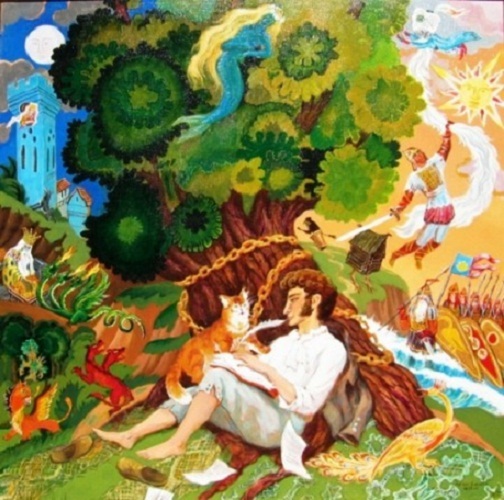 Конкурс  рисунков для учащихся 1-6 классов проводится в рамках проведения года культуры в России.Цели и задачи конкурса:Выявление и поддержка одаренных детей в области изобразительного искусства;Воспитание чувства любви и уважения к творчеству А.С.Пушкина;Развитие интереса к чтению русских сказок. Условия проведения:   К участию в конкурсе приглашаются учащиеся образовательных учреждений сети МАОУ «Викуловская СОШ №1».    Каждое образовательное учреждение может представить работы  по трем  возрастным группам:1 группа- учащиеся 1-2 классов;2 группа- учащиеся 3-4 классов;3 группа- учащиеся 5-6 классов.   Количество работ не ограничивается. Работы могут быть выполнены в любой технике. Формат работы должен быть не менее листа А-4.     Конкурсные работы должны быть оформлены в паспарту и снабжены этикетками, на которых следует указать:1. Название работы;2.Фамилия, имя и возраст автора;3.Название образовательного учреждения;4. ФИО учителя - ИЗО.Сроки проведения конкурса:      Конкурсные работы принимаются с 3 февраля по 18 февраля 2014года в кабинете завучей  МАОУ «Викуловская СОШ №1» (Красиковой Л.А.) Подведение итогов: Подведение итогов конкурса будет проводиться по трем возрастным категориям:1 группа- учащиеся 1-2 классов; 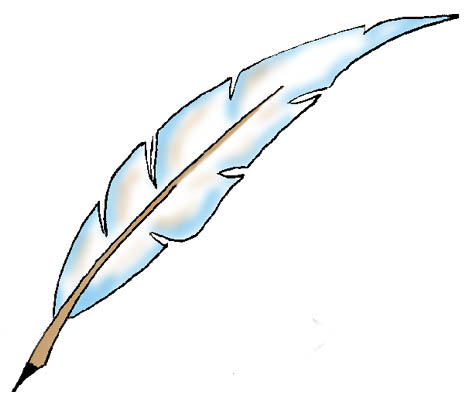 2 группа- учащиеся 3-4 классов; 3 группа- учащиеся 5-6 классов. Критерии оценивания: -соответствие теме конкурса; -самостоятельность выполнения;-аккуратность выполнения (качество);-красочность;-содержательность;-оригинальность исполнения.Победители конкурса награждаются почетными грамотами.Зам. директора  по ВР - Л.А. Красикова, рабочий телефон: 2-46-06.